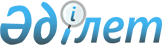 О внесении изменений в решение Шиелийского районного маслихата от 27 декабря 2019 года № 49/10 "О бюджете сельского округа Иркуль на 2020-2022 годы"
					
			С истёкшим сроком
			
			
		
					Решение Шиелийского районного маслихата Кызылординской области от 6 октября 2020 года № 60/10. Зарегистрировано Департаментом юстиции Кызылординской области 9 октября 2020 года № 7698. Прекращено действие в связи с истечением срока
      В соответствии со статьей 109-1 Кодекса Республики Казахстан от 4 декабря 2008 года "Бюджетный кодекс Республики Казахстан" и пунктом 2-7 статьи 6 Закона Республики Казахстан от 23 января 2001 года "О местном государственном управлении и самоуправлении в Республике Казахстан", Шиелийский районный маслихат РЕШИЛ:
      1. Внести в решение Шиелийского районного маслихата от 27 декабря 2019 года № 49/10 "О бюджете сельского округа Иркуль на 2020-2022 годы" (зарегистрировано в Реестре государственной регистрации нормативных правовых актов за номером 7110, опубликовано в эталонном контрольном банке нормативных правовых актов Республики Казахстан от 10 января 2020 года) следующие изменения:
      пункт 1 изложить в новой редакции: 
      "1. Утвердить бюджет сельского округа Иркуль на 2020 - 2022 годы согласно приложениям 1, 2 и 3, в том числе на 2020 год в следующих объемах:
      1) доходы - 135 960 тысяч тенге, в том числе: 
      налоговые поступления - 3 020 тысяч тенге;
      поступления трансфертов - 132 940 тысяч тенге;
      2) затраты - 296 345,6 тысяч тенге;
      3) чистое бюджетное кредитование - 0; 
      бюджетные кредиты - 0;
      погашение бюджетных кредитов - 0;
      4) сальдо по операциям с финансовыми активами - 0; 
      приобретение финансовых активов - 0;
      поступления от продажи финансовых активов государства - 0;
      5) дефицит (профицит) бюджета - - 2 057 тысяч тенге;
      6) финансирование дефицита (использование профицита) бюджета - 2 057 тысяч тенге;
      поступление займов - 158 328,6 тысяч тенге; 
      погашение займов - 0; 
      используемые остатки бюджетных средств – 2 057 тысяч тенге.".
      Приложение 1 к указанному решению изложить в новой редакции согласно приложению к настоящему решению.
      2. Настоящее решение вводится в действие с 1 января 2020 года и подлежит официальному опубликованию. Бюджет сельского округа Иркуль на 2020 год
					© 2012. РГП на ПХВ «Институт законодательства и правовой информации Республики Казахстан» Министерства юстиции Республики Казахстан
				
      Председатель сессии Шиелийского районного маслихата 

М. Салқынбаев

      Cекретарь Шиелийского районного маслихата 

Б. Сыздық
Приложение к решениюШиелийcкого районного маслихатаот 6 октября 2020 года №60/10Приложение 1 к решениюШиелийского районного маслихатаот 27 декабря 2019 года №49/10
Категория
Категория
Категория
Категория
Сумма, тысяч тенге
Класс 
Класс 
Класс 
Сумма, тысяч тенге
Подкласс
Подкласс
Сумма, тысяч тенге
Наименование
Сумма, тысяч тенге
1. Доходы
135 960
1
Налоговые поступления
3 020
01
Подоходный налог
500
2
Индивидуальный подоходный налог
500
04
Hалоги на собственность
2 520
1
Hалоги на имущество
50
3
Земельный налог
200
4
Hалог на транспортные средства
2270
4
Поступления трансфертов 
132 940
02
Трансферты из вышестоящих органов государственного управления
132 940
3
Трансферты из районного (города областного значения) бюджета
132 940
Функциональная группа 
Функциональная группа 
Функциональная группа 
Функциональная группа 
Администратор бюджетных программ
Администратор бюджетных программ
Администратор бюджетных программ
Программа
Программа
Наименование
2. Затраты
296 345,6
01
Государственные услуги общего характера
21 360
124
Аппарат акима города районного значения, села, поселка, сельского округа
21 360
001
Услуги по обеспечению деятельности акима города районного значения, села, поселка, сельского округа
21 360
04
Образование
67 793
124
Аппарат акима города районного значения, села, поселка, сельского округа
67 793
041
Реализация государственного образовательного заказа в дошкольных организациях образования
67 793
06
Социальная помощь и социальное обеспечение
2 154
124
Аппарат акима города районного значения, села, поселка, сельского округа
2 154
003
Оказание социальной помощи нуждающимся гражданам на дому
2 154
07
Жилищно-коммунальное хозяйство
10 179
124
Аппарат акима города районного значения, села, поселка, сельского округа
10 179
008
Освещение улиц населенных пунктов
1 411
011
Благоустройство и озеленение населенных пунктов
8 768
08
Культура, спорт, туризм и информационное пространство
25 788
124
Аппарат акима города районного значения, села, поселка, сельского округа
25 788
006
Поддержка культурно-досуговой работы на местном уровне
25 788
09
Прочие
8 533
124
Аппарат акима города районного значения, села, поселка, сельского округа
8 533
040
Реализация мер по содействию экономическому развитию регионов в рамках Программы "Развитие регионов"
8 533
10
124
Аппарат акима города районного значения, села, поселка, сельского округа
158 328,6
032
Капитальные расходы подведомственных государственных учреждений и организаций
158 328,6
12
Транспорта и коммуникаций
2 210
124
Аппарат акима города районного значения, села, поселка, сельского округа
2 210
045
В городах районного значения, селах, поселках, сельских округах капитальный и средний ремонт автомобильных дорог
2 210
3.Чистое бюджетное кредитование
0
4. Сальдо по операциям с финансовыми активами
0
5. Дефицит (профицит) бюджета
- 2 057
6. Финансирование дефицита (использование профицита) бюджета
2 057
 7
Поступление займов
158 328,6
01
Внутренние государственные займы
 158 328,6
02
Договоры займа
 158 328,6
04
Займы, получаемые аппаратом акима города районного значения, села, поселка, сельского округа
158 328,6
16
Погашение займов
0
8
Используемые остатки бюджетных средств
2 057
1
Остатки бюджетных средств
2 057
Свободные остатки бюджетных средств
2 057